12.- Relata en que circunstancias se les apareció la Virgen María13.- ¿Al regresar a Europa que hicieron los Carmelitas?14.- Nombre del superior General a quien se le apareció la Vírgen15.- En qué fecha y cuando se celebra la fiesta de la Virgen del CarmenORIGEN DE LA DEVOCION DE LA VIRGEN DEL CARMENVideo de trabajo:   https://www.youtube.com/watch?v=o6cQ12_qM4sIntegrantes:                                                Curso: __________1.- ______________________________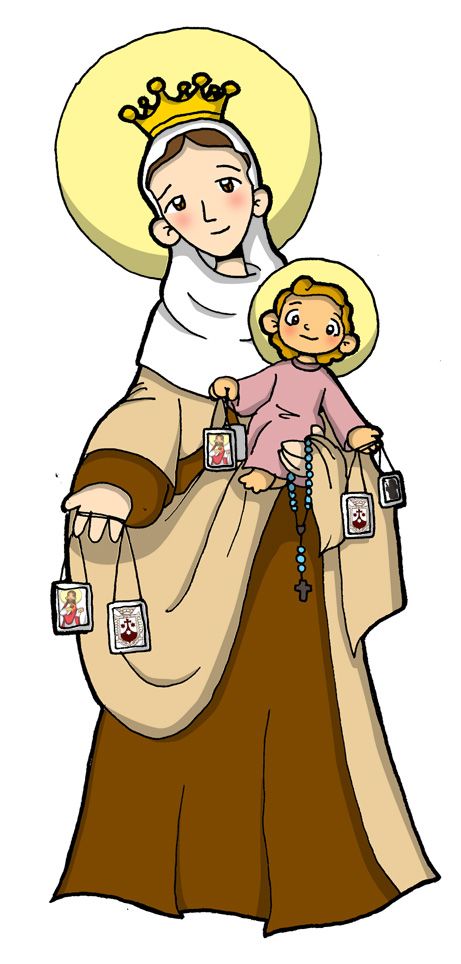 2.-______________________________ Preguntas.-1.- ¿Cuál fue el motivo para que los profetas  Elías Eliseo subieran al monte Carmelo?2.- ¿Dónde y hace cuanto tiempo ocurrió ese hecho? Especifica la Región3.- ¿Cuántas veces tuvieron los profetas que subir al monte Carmelo para      obtener el milagro solicitado?4.- ¿Cuál es el significado de Monte Carmelo?5.- ¿Por qué el monte Carmelo se convirtió un lugar sagrado?6.- ¿Con que fin la gente acudía al Monte Carmelo?7.-¿Quiénes llegaron de Europa la Monte Carmelo miles de años después y con qué finalidad?8.- ¿Estos hombres a quién escogieron como Patrona?9.- ¿Qué contruyeron en su honor y cuál era el nombre?10  ¿Qué nombre recibieron dichos monjes?11.- ¿Año y motivo que los carmelitas tuvieron que abandonar el lugar?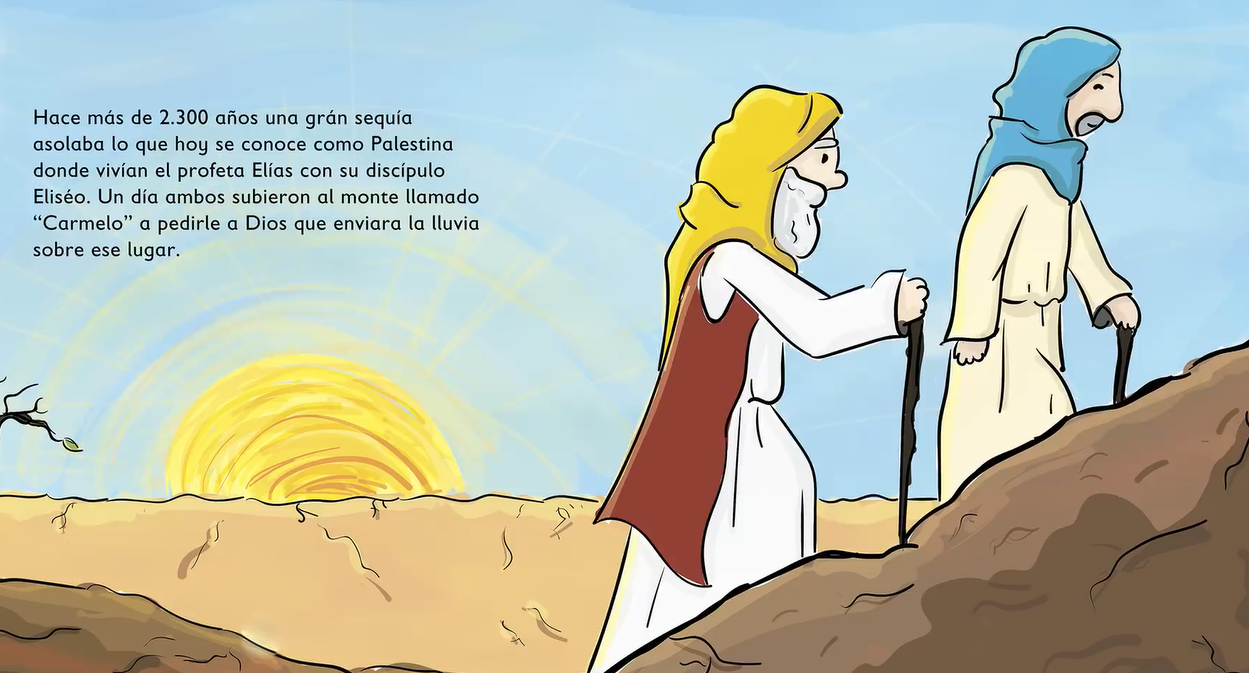 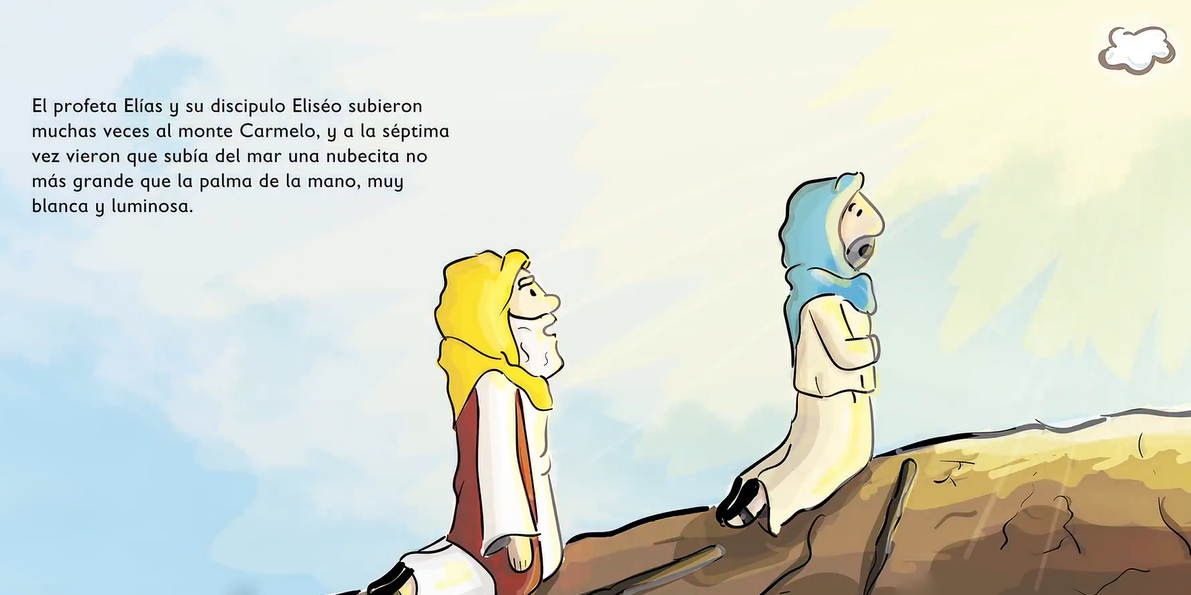 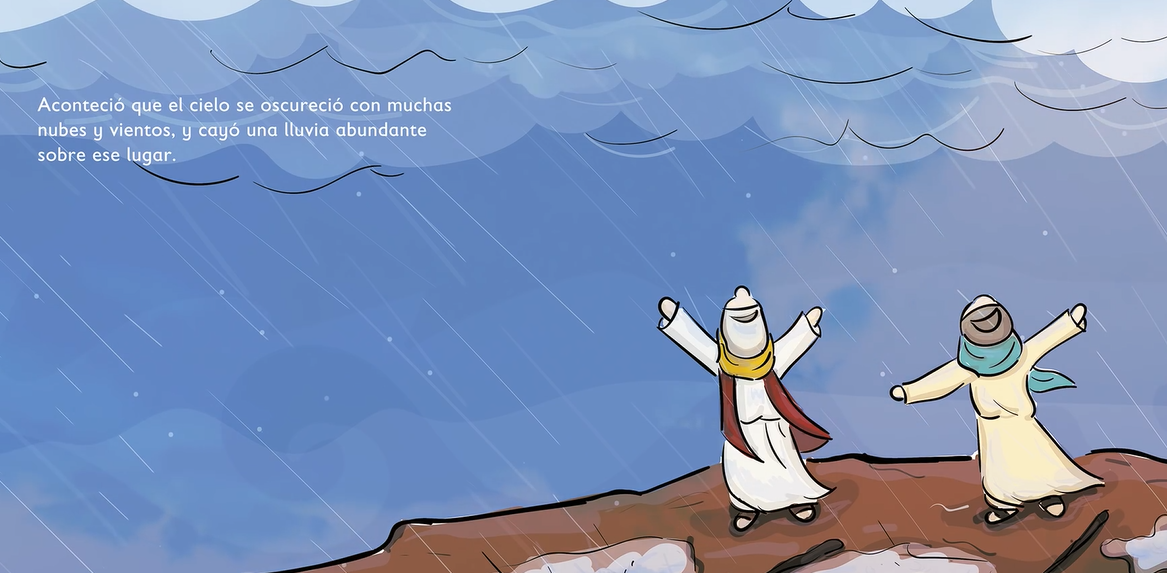 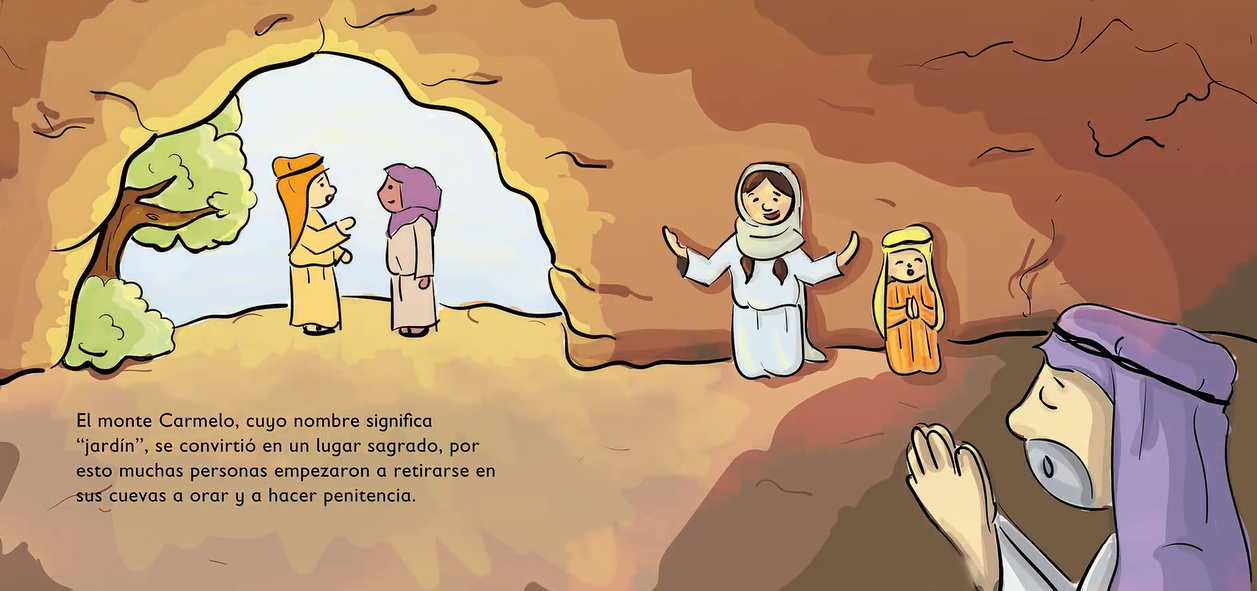 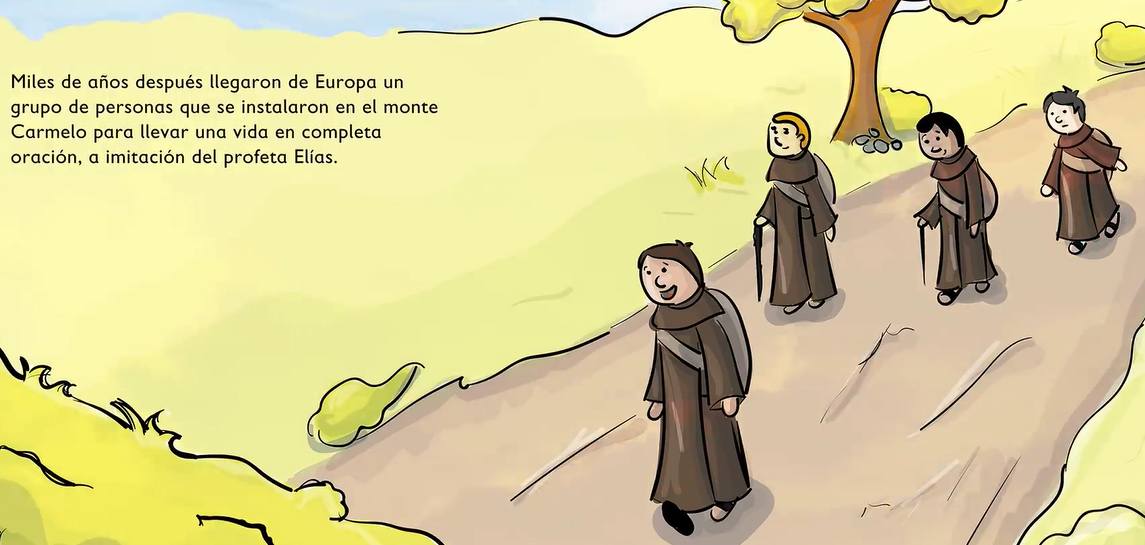 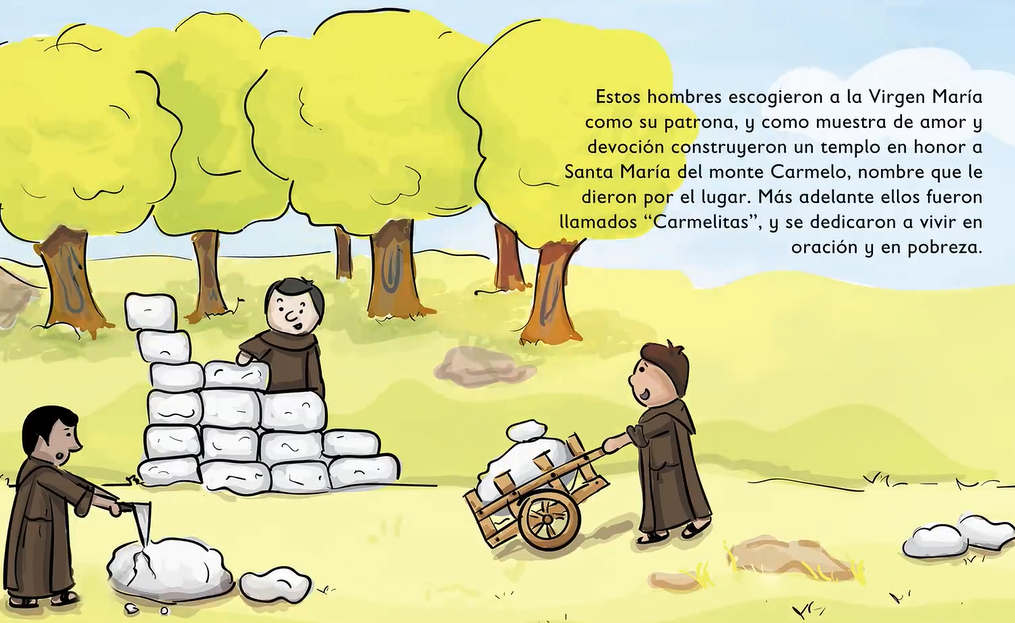 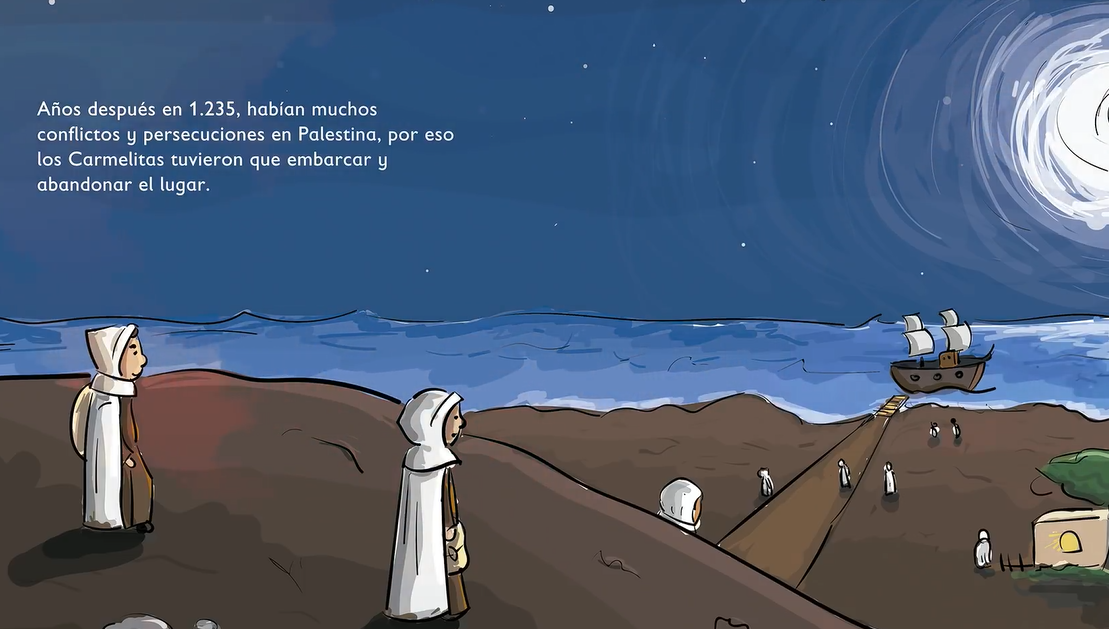 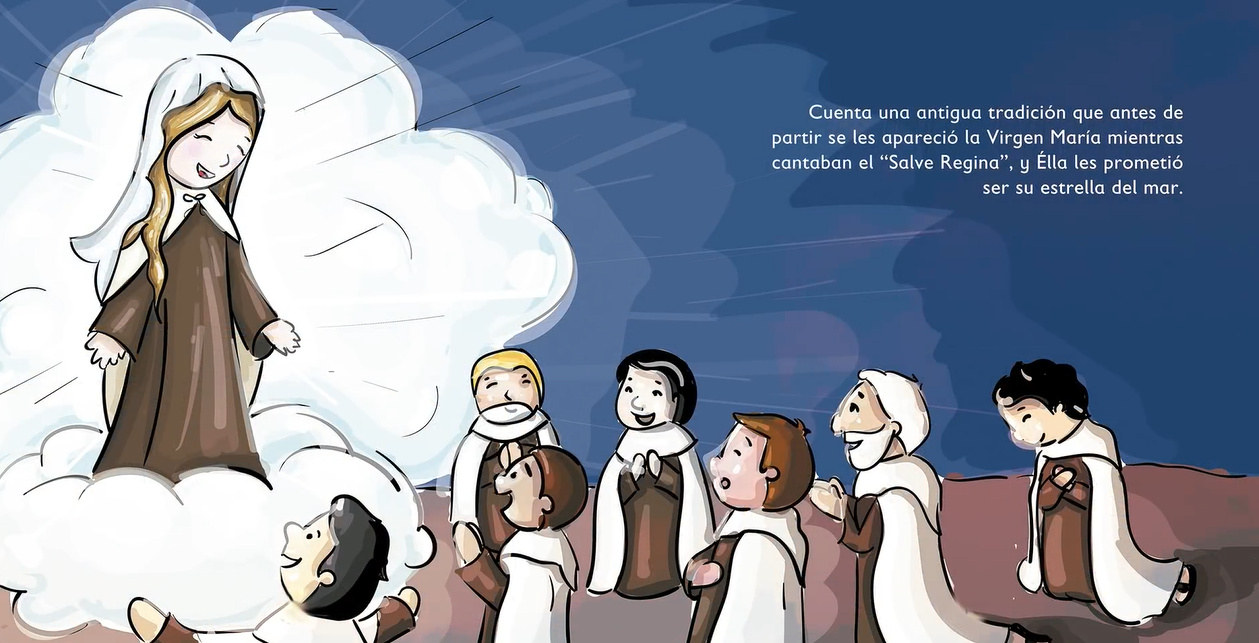 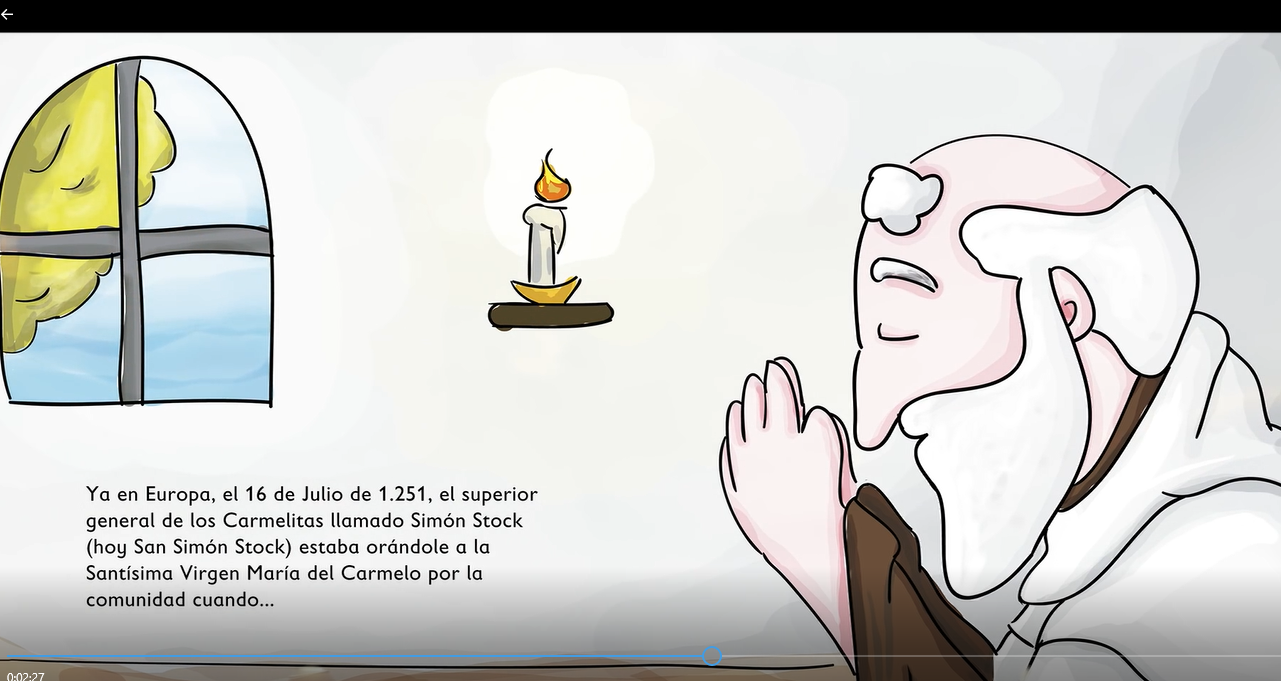 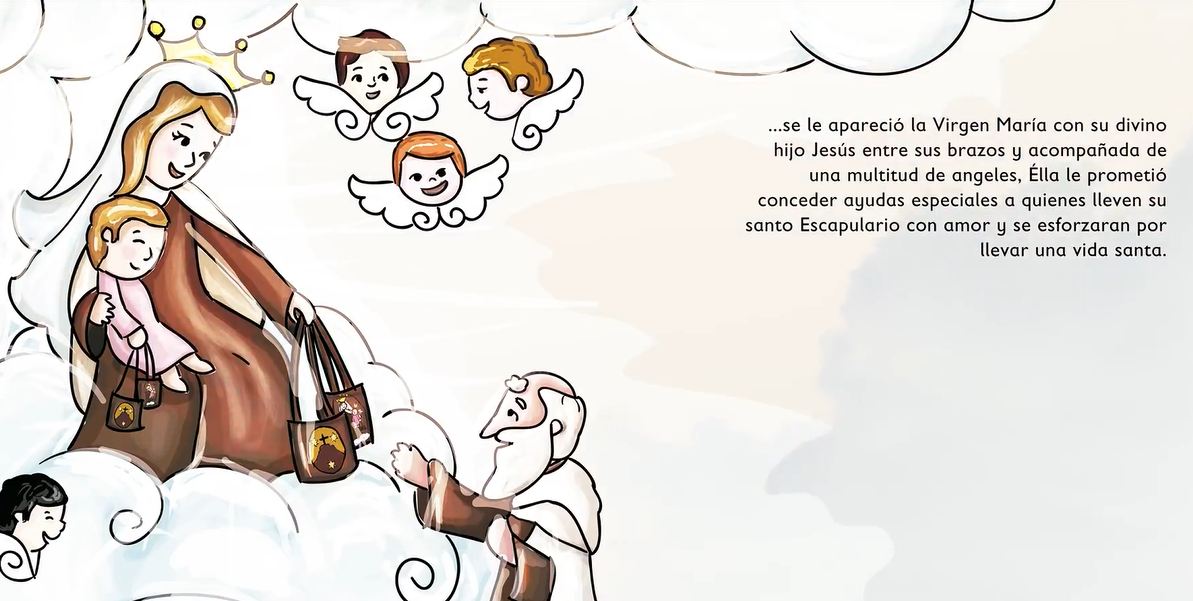 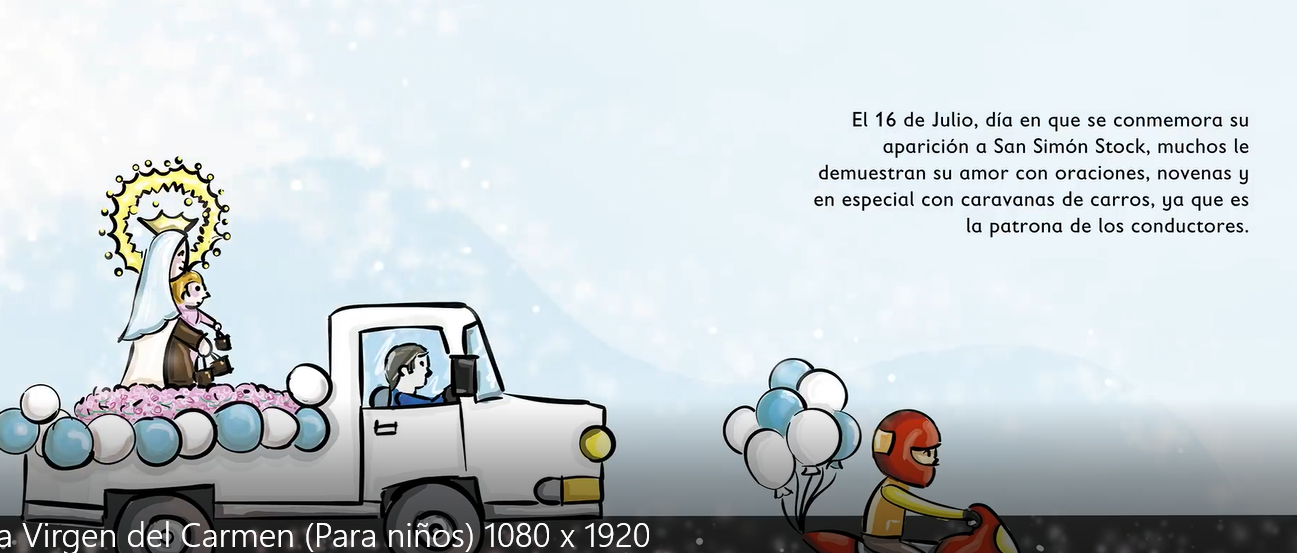 